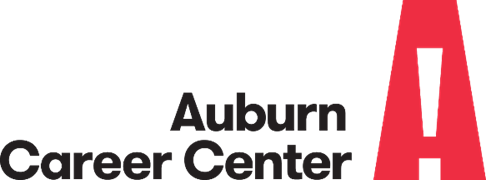 Auburn Vocational Board of EducationAgendaJune 5, 20187:00 pmItem #1	Roll Call____ Mrs. Jean Brush			____ Mr. Ken Klima			____ Mr. Paul Stefanko____ Dr. Susan Culotta		____ Dr. Brian Kolkowski		____ Mr. Erik Walter____ Mrs. Mary Javins			____ Mr. Roger Miller			____ Mrs. Mary Wheeler____ Mr. Geoffrey Kent		____ Mr. Terry Sedivy		Item #2	Pledge of AllegianceItem #3	Approve AgendaMotion ________________________Second ________________________Vote:  Pass ________   Fail ________Item #4	Approve Minutes of May 1, 2018 Regular Board MeetingMotion ________________________Second ________________________Vote:  Pass ________   Fail ________Item #5	Public ParticipationItem #6	Administrative ReportsABLE Recognition Ceremony ~ June 21, 2018 at 6:30 pm, Presentation CenterStudent Harassment Report2018-2019 Student Organization State ResultsItem #7	Recruitment/Curriculum & Adult Committee Report – UpdateTREASURER’S AGENDAItem #8	Render Financial ReportsORC 3313.29-The treasurer shall render a statement to the Board and to the superintendent of the school district, monthly, or more often if required, showing the revenues and receipts from whatever sources derived, the various appropriations made by the board, the expenditures and disbursements therefrom, the purposes thereof, the balances remaining in each appropriation, and the assets and liabilities of the school district.  The financial statements for the period ending April 30, 2018 are hereby rendered and include: Financial Summary, Appropriations Report, Monthly Comparison Report, Check Register, Bank Reconciliation, and Investment Report.  (Attachment Item #8)No Action Required.Item #9     Approve for Unanticipated Transfers and Adjustment of AppropriationsAmend the Certificate of Estimated Resources and adjust appropriations, as needed on June 30, 2018, and transfer to any other fund as necessary in order to avoid an operating deficit on June 30, 2018.Motion ________________________Second ________________________Vote:  Pass ________   Fail ________Item#10     Approve Temporary Appropriations FY 18-19Approve Temporary Appropriations for FY19 at 85% of the FY18 expenditures.  The Permanent Appropriations will be presented to the board for approval at the September 2018 regular board meeting.Motion ________________________Second ________________________Vote:  Pass ________   Fail ________Item #11     Approve Financial ServicesIt is my recommendation that the Board approve the engagement of Plattenburg certified public accountants to compile the required Basic Financial Statements for the fiscal year end June 30, 2018.  The Basic Financial Statements are to be presented in conformity with Generally Accepted Accounting Principles (GAAP).  The fixed fee for the services will be $9,180. (Attachment Item #11)Motion ________________________Second ________________________Vote:  Pass ________   Fail ________Item #12	Approve DonationsIt is my recommendation that the Board of Education approve the donation of Craftsman Pro Series Lawn Tractor from Mr. and Mrs. James Reed of Concord, Ohio.  This donation will benefit the Plant, Turf and Landscape Management program.It is my recommendation that the Board of Education approve the donation of reference books covering al topics in Horticulture from Ms. Dawn Cryberg of Chardon, Ohio.  This donation will benefit the Plant, Turf and Landscape Management program.Motion ________________________Second ________________________Vote:  Pass ________   Fail ________Item#13	Approve FA Solutions, LLC Services AgreementIt is my recommendation that the Board of Education approve the services agreement with FA Solutions, LLC.  They will provide Auburn Career Center Adult Workforce Education Department with financial aid servicing and support.  FA Solutions fees for financial aid processing service is $1788.00/mo flat fee if student FA applicants range is up to 170 students and $125.00/per file a one time fee for any Financial Aid application processed in excess of 170 applicants.  Effective date through June 30, 2019.  (Attachment Item #13)Motion ________________________Second ________________________Vote:  Pass ________   Fail ________Superintendent’s AgendaItem #14	Approve Taxation Exemption Contribution AgreementIt is my recommendation that the Board approve this Taxation Exemption Contribution Agreement (“Agreement”) is entered into between Great Lakes Cheese Co., Inc. (“Great Lakes Cheese”), JHK Company, and the Auburn Vocational School District Board of Education (“Board”) (collectively, “Parties”).  Effective Date of June 1, 2018.  (Attachment Item #14)Motion ________________________Second ________________________Vote:  Pass ________   Fail ________Item #15	Human ResourcesResolution to approve employment of the following Personnel items:  Amendments, New Employees, Renewals, Supplemental, Substitutes, Separations and Student Intern positions.  (Attachment Item #15)Motion ________________________Second ________________________Vote:  Pass ________   Fail ________Item #16	Approve HVAC RTU-VVT Summer 2018 Phase II Replacement ProjectIt is my recommendation that the Board of Education approve HVAC TRU-VVT Summer 2018 Phase II Replacement project with The Smith & Oby Company, Inc. of Walton Hills, Ohio.  The HVAC RTU-VVT replacement & base system integration installation portion in the amount of $148,500.00.  The company is ready to provide services for the Systems Integration Upgrades for electric meter installation in both the main building and welding shop at the amount of $13,500.00.  The combined total is $162,000.00.  (Attachment Item #16)Motion ________________________Second ________________________Vote:  Pass ________   Fail ________Item #17	Approve Textbooks for Culinary ArtsIt is my recommendation that the Board approve the following textbook as part of the Culinary Arts program. Textbook:  Level I and IINutter, Andrew, and Michael Santos. Foundations of Restaurant Management & Culinary Arts. 2nd ed., National Restaurant Association, 2018. Print.Motion ________________________Second ________________________Vote:  Pass ________   Fail ________Item #18 	Approve Agreement between Basic Industrial Training Services, LLC & Auburn Career CenterIt is my recommendation that the Board approve the agreement between Basic Industrial Training Services, LLC and Auburn Career Center Adult Workforce Education Department to assist in providing customized training program to community members and business.  (Attachment Item #18)Motion ________________________Second ________________________Vote:  Pass ________   Fail ________Item #19	Executive SessionPursuant to Ohio Revised Code Section 121.22(G) (1), I hereby recommend that the Board make a motion to adjourn to executive session for the purpose of considering the appointment, employment, dismissal, discipline, promotion, demotion, or compensation of public employees or regulated individuals, or the investigation of charges or complaints against a public employee or regulated individual unless such person requests a public hearing.Pursuant to Ohio Revised Code Section 121.22 (G)(2), I hereby recommend that the Board make a motion to adjourn to executive session to consider the purchase of property or the sale of property, if premature disclosure of information would give an unfair competitive bargaining advantage to a person whose private interest is adverse to the general public interest.Pursuant to Ohio Revised Code Section 121.22(G)(3), I hereby recommend that the Board make a motion to adjourn to executive session to meet with Board Legal Counsel to discuss disputes involving the Board and/or the School District that are the subject of pending or imminent court action.____ Mrs. Jean Brush			____ Mr. Ken Klima			____ Mr. Paul Stefanko____ Dr. Susan Culotta		____ Dr. Brian Kolkowski		____ Mr. Erik Walter____ Mrs. Mary Javins			____ Mr. Roger Miller			____ Mrs. Mary Wheeler____ Mr. Geoffrey Kent		____ Mr. Terry Sedivy		Motion ________________________ 		Time In: ______________________Second ________________________		Time Out: ______________________Item #20	OtherMotion ________________________Second ________________________Vote:  Pass ________   Fail ________Item #21	AdjournMotion ________________________Second ________________________Vote:  Pass ________   Fail ________Time:_____________________________Please Notice Enclosures:  AttachmentsRegular Board Meeting  June 26, 2018 @ 7:00 pm